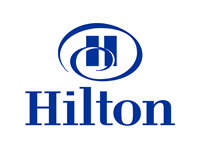 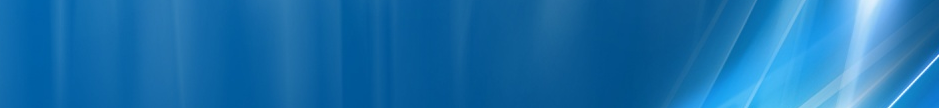 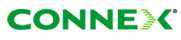 Site construit sub era Connex, hotelul Hilton fiind inaugurat în 1997 ! Celula s epoate prinde lejer din parculetul din fata Atenelui…In mod normal si Orange ar trebuie sa aiba un site indoor aici, BI_935 Hotel Hilton – însa nici urma de el, pe nicaieri !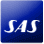 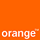 Site indoor relativ recent, instalat probabil undeva dupa vara anului 2008 ! Acest hotel, care se pare ca ar fi cel mai mare Radisson SAS din Europa de Est, a fost inaugurat abia în aprilie 2008...M-am chinuit ceva sa prind aceasta celula, se receptiona foarte greu – de parca era ar fi existat un puternic bruiaj co-canal ! A mers doar pe lateralul Hotelului (pe Calea Victoriei, atunci când esti aproape de microcell-ul BI_851)...SW configurationCID sectorizat, asadar sunt sanse se avem si ceva DCS („ascuns” deci) sau eventual ceva UMTS (dar ne-detectat de CellTrack). Personal nu am testat prea mult, pentru ca aveam dificultati clare pentru a o mentine sincronizata, si în acele conditii nu se merita sa mai caut si vreo surioara în banda 1800MHz... BCCHAfiseazaLACCIDTRXDiverse11 Calea Victoriei111424115144 / 8 / 11 / 242Ter 0BA_List 1 / 5 / 7 / 9 / 11 / 13 / 15 / 18 / 20 / 33 / 35 / 37 / 39 / 57 / 59RAM-111 dBmRAR2Test 7EAHC B  |  2Ter 0T321240BSIC 35Not BarredMTMS-TXPWR-MAX-CCH5     |33 dBmPRP4DSF22BABS-AG-BLKS-RES1RAI1RAC6CNCCCH configuration0     |Not CombinedCRH8BCCHLACCIDTRXDiverse7410017321467 / 69 / 74 / 87RAM -109 dBmCRO / TO / PenT  0BA_List 64 / 67 / 72 / 73 / 75 / 77 / 82 / 84 / 85 / 88 / 89 / 122Test 7EA C  |  2Ter 0RAR2Not BarredT321260BSIC 37MTMS-TXPWR-MAX-CCH5     |33 dBmPRP5DSF18BABS-AG-BLKS-RES3RAI103CNCCCH configuration0     |Not CombinedRAI1CRH8